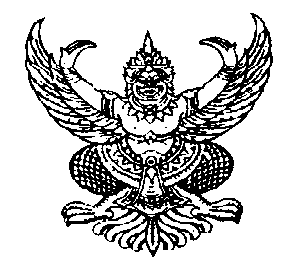 ประกาศราคากลางขององค์การบริหารส่วนตำบลกำแพงเซาเรื่อง  ประกาศราคากลาง โครงการปรับปรุงอาคารศูนย์พัฒนาเด็กเล็กบ้านห้วยปราง หมู่ที่ 7---------------------------------------------------		ด้วยองค์การบริหารส่วนตำบลกำแพงเซา   มีความประสงค์จะดำเนินการสอบราคาโครงการปรับปรุงอาคารศูนย์พัฒนาเด็กเล็กบ้านห้วยปราง หมู่ที่ 7    วงเงินงบประมาณที่ได้รับจัดสรร  เป็นเงิน   117,000.- บาท (เงินหนึ่งแสนหนึ่งหมื่นเจ็ดพันบาทถ้วน)  โดยจะ ติดตั้งผนังสมาร์ทบอร์ดหนา 6.00 มิลลิเมตร พื้นที่จำนวน 35.20 ตร.ม. ติดตั้งประตูอลูมิเนียม บานสวิง ขนาด 1.00x2.00 ม. จำนวน 2 บาน พื้นที่ไม่น้อยกว่า 4.00 ตารางเมตร  ติดตั้งผนัง หน้าต่าง กระจกกรอบอลูมิเนียม จำนวน 2 ชุด พื่นที่จำนวน 16.72 ตร.ม.  ติดตั้งพัดลมติดผนังพร้อมอุปกรณ์ คุณภาพมาตรฐานอุตสาหกรรม มอก.934-2533 ขนาดใบพัด 16 นิ้ว ควบคุมการทำงานด้วยเชือกคู่ ปรับแรงลมได้ 3 ระดับ ปรับการส่ายซ้าย – ขวา จำนวน 6 ชุด  งานสีน้ำอะคริลิค 100% ชนิดทาภายใน พื้นที่ไม่น้อยกว่า 70.00 ตารางเมตร ติดตั้งป้ายประชาสัมพันธ์โครงการแบบชั่วคราว จำนวน 1 ป้าย   รายละเอียดตามปริมาณงานและแบบแปลนที่กำหนด  งบประมาณ  117,000.- บาท  ราคากลาง  ณ  วันที่  29  เดือน  เมษายน   2558    เป็นเงิน   117,000.- บาท (เงินหนึ่งแสนหนึ่งหมื่นเจ็ดพันบาทถ้วน)   ตามแบบสรุปราคากลางงานก่อสร้างอาคาร ซึ่งองค์การบริหารส่วนตำบลกำแพงเซา    ได้ผ่านความเห็นชอบ    จากคณะกรรมการกำหนดราคากลาง        ที่ลงชื่อไว้ในแบบสรุปราคากลางงานก่อสร้างแนบท้ายประกาศฉบับนี้แล้ว องค์การบริหารส่วนตำบลกำแพงเซา จะใช้ราคากลางนี้ประกาศสอบราคาต่อไป		ประกาศให้ทราบโดยทั่วกัน				ประกาศ  ณ วันที่  29   เดือน  เมษายน   พ.ศ.  2558ไพเราะ  เอียดบัว(ลงชื่อ).........................................................ผู้ประกาศ(นางสาวไพเราะ  เอียดบัว)นายกองค์การบริหารส่วนตำบลกำแพงเซาตารางแสดงวงเงินงบประมาณที่ได้รับจัดสรรและราคากลางในงานจ้างก่อสร้างชื่อโครงการ 		โครงการปรับปรุงอาคารศูนย์พัฒนาเด็กเล็กบ้านห้วยปราง หมู่ที่ 7หน่วยงานเจ้าของโครงการ  องค์การบริหารส่วนตำบลกำแพงเซา    วงเงินงบประมาณที่ได้รับจัดสรรเป็นเงิน       117,000.- บาทลักษณะงานโดยสังเขป	ประเภท    ติดตั้งผนังสมาร์ทบอร์ดหนา 6.00 มิลลิเมตร พื้นที่จำนวน 35.20 ตร.ม. ติดตั้งประตูอลูมิเนียม บานสวิง ขนาด 1.00x2.00 ม. จำนวน 2 บาน พื้นที่ไม่น้อยกว่า 4.00 ตารางเมตร  ติดตั้งผนัง หน้าต่าง กระจกกรอบอลูมิเนียม จำนวน 2 ชุด พื่นที่จำนวน 16.72 ตร.ม.  ติดตั้งพัดลมติดผนังพร้อมอุปกรณ์ คุณภาพมาตรฐานอุตสาหกรรม มอก.934-2533 ขนาดใบพัด 16 นิ้ว ควบคุมการทำงานด้วยเชือกคู่ ปรับแรงลมได้ 3 ระดับ ปรับการส่ายซ้าย – ขวา จำนวน 6 ชุด  งานสีน้ำอะคริลิค 100% ชนิดทาภายใน พื้นที่ไม่น้อยกว่า 70.00 ตารางเมตร ติดตั้งป้ายประชาสัมพันธ์โครงการแบบชั่วคราว จำนวน 1 ป้าย4.  ราคากลางคำนวณ   ณ  วันที่  29  เดือน  เมษายน  พ.ศ.  2558   เป็นเงิน   117,000.- บาท5.  บัญชีประมาณการราคากลาง5.1  แบบสรุปราคากลางงานอาคาร   หมายถึง  แบบประเมินราคางานก่อสร้างอาคาร  (ตามเอกสารแนบท้ายนี้)6.  รายชื่อคณะกรรมการกำหนดราคากลาง	1. นางสาวกอบกุล  ทองอุ่น		ตำแหน่งหัวหน้าส่วนโยธา		ประธานกรรมการ	2. นายณัฐชา  ล่องจ้า              	ตำแหน่งนายช่างโยธา		กรรมการ	3. นายกีรติ   คำดี		ตำแหน่งนายช่างโยธา		กรรมการ